SISTER (Sistem Informasi Sumber Daya Terintegrasi)Akses pengguna (Dosen, Tenaga Pendidik / Fungsional Tertentu dan Administrator)Pendaftaran SISTER Ristekdikti.1.  http://sister.polnes.ac.id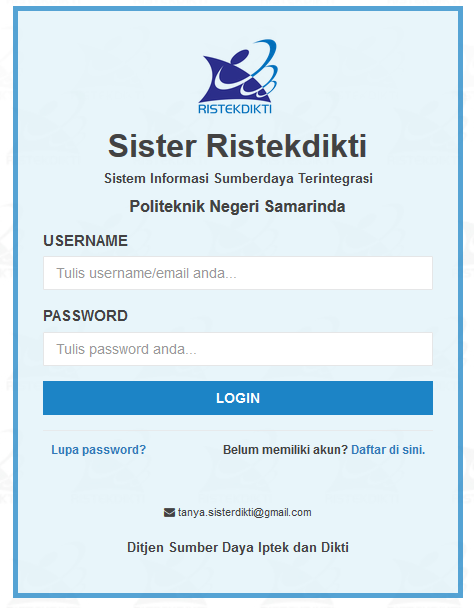 2. Klik Daftar di sini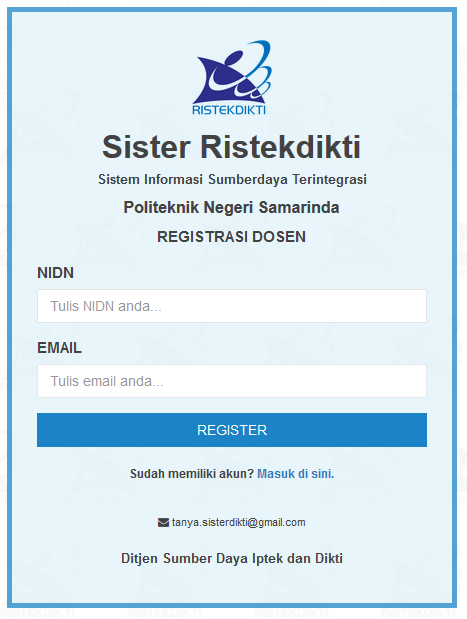 3.  Ketik NIDN dan Email, kemudian Klik Register.4. Buka Email , untuk aktivasi. Kemudian Klik tautan tersebut.Aktivasi Akun Sister Ristekdikti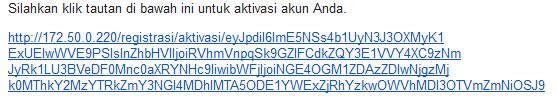 5. Kembali ke laman http://sister.polnes.ac.id kemudian login dengan akun yang telah di aktivasi.Materi dapat di download :